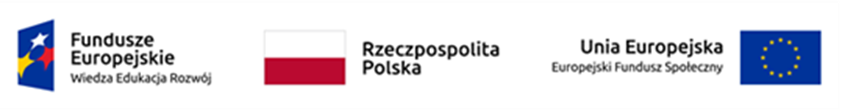 PROJEKT „Wsparcie Kształcenia Zawodowego – Poprawa Efektów” .W ramach Regionalnego Programu Operacyjnego Województwa Dolnośląskiego na lata 2014-2020, Osi Priorytetowej X Edukacja Działania 10.4 Dostosowanie systemów kształcenia i szkolenia zawodowego do potrzeb rynku pracy Poddziałania 10.4.1 Dostosowanie systemów kształcenia i szkolenia zawodowego do potrzeb rynku pracy – konkursy horyzontalne,  Samorząd Województwa Dolnośląskiego realizuje w partnerstwie z 9 dolnośląskimi jednostkami samorządu terytorialnego (4 miastami: Jelenia Góra, Legnica, Wałbrzych i Wrocław oraz 5 powiatami: Bolesławieckim, Głogowskim, Kłodzkim, Oleśnickim i Świdnickim) projekt „Wsparcie Kształcenia Zawodowego – Poprawa Efektów”.Główny cel projektu:Zwiększenie szans na zatrudnienie uczniów, w szczególności poprzez poprawę efektywności kształcenia zawodowego. Zadania:Przeprowadzenie cyklu zajęć przygotowujących do egzaminów zawodowych wraz z organizacją i przeprowadzeniem kończących je próbnych egzaminów zawodowych Realizacja staży zawodowych u pracodawcówCzas realizacji projektu planowany jest na okres od 01.03.2020 do 30.06.2023Całkowita wartość projektu: 9 784 775,00 zł, w tym w budżecie Powiatu Oleśnickiego 285 060,00 złKwota dofinansowania z UE: 9 784 775,00 zł